Додаток 1								до рішення виконавчого комітету 									Миргородської міської ради 									від 15 лютого 2023 року № 43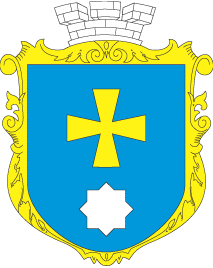 МИРГОРОДСЬКА МІСЬКА РАДАВИКОНАВЧИЙ КОМІТЕТМИРГОРОДСЬКА МІСЬКА РАДАВИКОНАВЧИЙ КОМІТЕТІнформаційна картаНадання допомоги на дітей, над якими встановлено опіку чи піклуванняІК-21/41.Орган, що надає послугуУправління соціального захисту населення Миргородської міської ради2.Місце подання документів та отримання результату послугиВідділ «Центр надання адміністративних послуг» виконавчого комітету Миргородської міської ради вул. Гоголя,171/1,  тел/факс (05355) 5-03-18http://myrgorod.pl.uae-mail: cnap_mirgorod@ukr.netВіддалене робоче  місце відділу «Центр надання адміністративних послуг» виконавчого комітету Миргородської міської радивул. Гоголя,92,   понеділок  - четвер з 8.00 до 17.00п’ятниця з 8.00 до 15.45перерва з 12.00 до 12.453.Перелік документів, необхідних для надання послуги та вимоги до них 1) заява подається особою, визначеною в установленому порядку опікунам чи піклувальником дітей, які внаслідок смерті батьків, позбавлення їх батьківських прав, хвороби батьків чи з інших причин залишилися без батьківського піклування та відповідно до законодавства набули статусу дитини-сироти, дитини, позбавленої батьківського піклування, за формою, затвердженою Мінсоцполітики (заповнюється на підставі оригіналу паспорту та довідки про присвоєння реєстраційного номеру облікової картки платника податків);2) копія рішення органу опіки та піклування або суду про встановлення опіки чи піклування над дитиною-сиротою або дитиною, позбавленою батьківського піклування;3) копія свідоцтва про народження дитини;4) довідка про реєстрацію місця проживання опікуна (піклувальника) та дитини (для дітей, над якими встановлено опіку чи піклування і які є вихованцями дитячих навчальних закладів, що фінансуються не за рахунок бюджетних коштів, - видана органом реєстрації довідка, в якій зазначено статус дитячого навчального закладу та за які кошти він фінансується, а також підтверджено факт перебування в ньому дітей);5) довідки про місячні розміри аліментів, стипендії, пенсії, державної допомоги, що одержує на дитину опікун чи піклувальник (довідки про розмір пенсії та державної допомоги подаються у разі одержання їх в іншій адміністративно-територіальній одиниці);6) копія медичного висновку про дитину з інвалідністю віком до 18 років, виданого в установленому МОЗ порядку (у разі встановлення дитині інвалідності);7) заява про виплату грошової допомоги, видана уповноваженою банківською установою; 8) згода на обробку персональних даних.Копії документів завіряються посадовою особою центру надання адміністративних послуг, яка/який прийняв  заяву4. Оплата Безоплатно5.Результат послугиПовідомлення про призначення допомоги або мотивована відмова у призначенні 6. Термін виконання10  днів (за умови подання повного пакету документів)*. *  У разі подання неповного та невідповідного пакету документів строк може бути продовжено до 30 календарних днів та 10 днів для прийняття рішення. 7.Спосіб подання документів/ отримання результатуОсобисто суб’єктом звернення з пред’явленням оригіналів документів, що посвідчують особу. 8.Законодавчо- нормативна основа1. Закон України «Про державну допомогу сім'ям з дітьми» від 21 листопада 1992 року № 2811-XII (стаття 16-18);2.Постанова Кабінету Міністрів України від 27 грудня 2001 р. №1751 «Про затвердження Порядку призначення і виплати державної допомоги сім'ям з дітьми» (пункт 25-30);3. Наказ Міністерства соціальної політики України від 21.04.2015 № 441 «Про затвердження форми заяви про призначення усіх видів соціальної допомоги, компенсацій та пільг».9.Перелік підстав для відмови у наданні адміністративної послугиПричини відмови: 1. Протягом місяця особою не подано повний пакет документів, передбачений чинним законодавством. 2. Якщо середньомісячний розмір призначених пенсії, аліментів, стипендії, державної допомоги, одержаних на дитину за попередні 12 календарних місяців перевищує два прожиткові мінімуми для дитини відповідного віку. 3. У разі перебування дитини на повному державному утриманні, крім випадків, коли дитини під час літніх канікул перебуває вдома, на підставі довідки навчального закладу. 